ความหมายของการบัญชี (Definition of Accounting) 
	1.	การจดบันทึกรายการค้า (Recording) คือการรวบรวมข้อมูลเกี่ยวกับเหตุการณ์ต่างๆ ทางเศรษฐกิจในรูปของตัวเงินเพื่อบันทึกในสมุดบันทึกรายการ โดยเริ่มตั้งแต่สมุดบันทึกรายการขั้นต้น อาจบันทึกด้วยมือ (Manual) หรือบันทึกด้วยเครื่องคอมพิวเตอร์ อาจใช้โปรแกรมชุดสำนักงานหรือโปรแกรมบัญชีสำเร็จรูปก็ได้2.	การจำแนกหมวดหมู่ (Classifying) คือการจัดประเภทรายการค้าออกเป็นหมวดหมู่ โดยหลักการบัญชีสามารถจัดได้ 5 หมวด การจัดประเภทรายการค้าออกเป็นหมวดหมู่จะทำให้รายการค้าประเภทเดียวกันหรือเหมือนกันรวมอยู่ที่เดียวกัน ทำให้การค้นหาและการประมวลผลทำได้สะดวก รวดเร็วและลดข้อผิดพลาด3.	การสรุปผล (Summarizing) คือการสรุปผลการดำเนินงานและฐานะการเงินของกิจการ ณ รอบระยะเวลาบัญชีหนึ่ง อาจเป็น รายเดือน รายไตรมาส ราย 6 เดือน หรือรายปีก็ได้ แต่ตามกฎหมายกำหนดไว้ว่าต้องสรุปผลหรือปิดบัญชีอย่างน้อยปีละครั้งหรือรอบระยะเวลา 12 เดือน4.	การตีความหมาย (Interpreting) คือการนำผลสรุปที่ได้ไปตีความหมายเพื่อเป็นข้อมูลประกอบการตัดสินใจของผู้ที่เกี่ยวข้อง เช่น เจ้าของกิจการ ผู้ลงทุน สถาบันการเงินวัตถุประสงค์ของการบัญชี (Purpose of Accounting)1.	เพื่อบันทึกรายการค้าที่เกิดขึ้น2.	เพื่อให้เจ้าของกิจการทราบฐานะการเงิน ณ วันใดวันหนึ่ง (พิจารณาจากสินทรัพย์ หนี้สินและส่วนของเจ้าของ) และผลการดำเนินงานของกิจการ (พิจารณาจากรายได้และค่าใช้จ่าย)3.	เพื่อป้องกันการทุจริต การถูกยักยอก และการสูญหายของสินทรัพย์4.	เพื่อเป็นข้อมูลในการตัดสินใจลงทุน/ขยายกิจการของเจ้าของกิจการ5.	เพื่อเป็นข้อมูลในการตัดสินใจให้สินเชื่อ/เครดิตของสถาบันการเงิน6.	เพื่อให้เป็นไปตามข้อบังคับ/ข้อกำหนดของกฎหมาย7.	เพื่อประกอบการคำนวณภาษีเงินได้การเขียนตัวเลขตามหลักบัญชีเขียนให้ชัดเจน อ่านง่าย ขนาดไม่เล็กจนเกินไปถ้าตัวเลขเป็นจำนวนเงินตั้งแต่ 3 หลักขึ้นไป ให้ใส่เครื่องหมายจุลภาคคั่น เช่น 2,000ถ้าเขียนตัวเลขเรียงกันหลายแถวต้องเขียนให้หลักตรงกัน 
หากมีเศษสตางค์ให้ใส่จุดคั่นระหว่างบาทและสตางค์เช่นถ้าเขียนตัวเลขลงในช่องจำนวนเงินให้เขียนชิดเส้นด้านขวา 
หากไม่มีเศษสตางค์ให้ใส่เครื่องหมาย – ลงในช่องสตางค์ เช่นเขียนจำนวนเงินเป็นตัวอักษรกำกับยอดรวมทุกครั้ง  เช่น 167,500  (หนึ่งแสนหกหมื่นเจ็ดพันห้าร้อยบาทถ้วน)การแก้ไขตัวเลข ห้ามใช้ยางลบหรือนํ้ายาลบคำผิด แต่ให้ขีดฆ่า
     และเขียนตัวเลขที่ถูกต้องพร้อมลงลายมือชื่อกำกับไว้	เช่น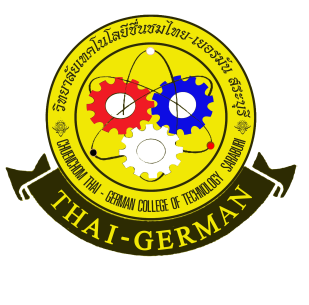 ใบความรู้ใบความรู้วิชาการบัญชีเบื้องต้น     รหัสวิชา 20200 –1002         สัปดาห์ที่ 1สาขาการบัญชี     ระดับชั้น ปวช.1สาขาการบัญชี     ระดับชั้น ปวช.1บทที่ 1 ความรู้เบื้องต้นเกี่ยวกับการบัญชีบทที่ 1 ความรู้เบื้องต้นเกี่ยวกับการบัญชีอ.ผู้สอน อรทัย  พิมพ์ทองอ.ผู้สอน อรทัย  พิมพ์ทองใบความรู้ใบความรู้วิชาการบัญชีเบื้องต้น     รหัสวิชา 20200 –1002         สัปดาห์ที่ 1สาขาการบัญชี     ระดับชั้น ปวช.1สาขาการบัญชี     ระดับชั้น ปวช.1บทที่ 1 ความรู้เบื้องต้นเกี่ยวกับการบัญชีบทที่ 1 ความรู้เบื้องต้นเกี่ยวกับการบัญชีอ.ผู้สอน อรทัย  พิมพ์ทองอ.ผู้สอน อรทัย  พิมพ์ทองจำนวนเงินจำนวนเงิน         บาทสต.150,000-25,45050จำนวนเงินจำนวนเงิน         บาทสต.150,000-25,45050อรทัย  520  250--